У  К  Р А  Ї  Н  А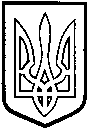 ТОМАШПІЛЬСЬКА РАЙОННА РАДАВ І Н Н И Ц Ь К О Ї  О Б Л А С Т ІРІШЕННЯ №500від 19 червня 2014 року				                 	              31 сесія 6 скликанняПро затвердження технічної документації із нормативної грошової оцінки земельних ділянок, що надаються на умовах оренди фермерському господарству «Зоря» для ведення товарного сільськогосподарського виробництва, за межами населеного пункту с.Олександрівка, на території Олександрівської сільської ради Томашпільського району Вінницької областіВідповідно до частини 2 статті 43 Закону України «Про місцеве самоврядування в Україні», статей 13, 23 Закону України «Про оцінку земель», керуючись  статтями 10, 67, 124, 186 та пунктом 12 розділу Х «Перехідні положення» Земельного кодексу України, статтями 5, 21 Закону України «Про оренду землі», розглянувши представлену відділом Держземагентства у Томашпільському районі технічну документацію із нормативної грошової оцінки земельних ділянок, що надаються на умовах оренди фермерському господарству «Зоря» для ведення товарного сільськогосподарського виробництва, за межами населеного пункту с.Олександрівка, на території Олександрівської сільської ради Томашпільського району Вінницької області, розроблену Державним підприємством «Вінницький науково-дослідний та проектний інститут землеустрою», на підставі висновку постійної комісії районної ради з питань агропромислового комплексу, регулювання земельних ресурсів, реформування земельних відносин, розвитку особистих підсобних господарств, районна рада ВИРІШИЛА:1. Затвердити технічну документацію із нормативної грошової оцінки земельних ділянок, що надаються на умовах оренди фермерському господарству «Зоря» для ведення товарного сільськогосподарського виробництва, за межами населеного пункту с.Олександрівка, на території Олександрівської сільської ради Томашпільського району Вінницької області, загальною площею 11,2357 га., з визначеною нормативною грошовою оцінкою в цілому 180 979 грн. 00 коп. (сто вісімдесят тисяч дев’ятсот сімдесят дев’ять гривень, 00 коп.), в тому числі: - земельна ділянка №1 – 4,7116 га., з визначеною нормативною грошовою оцінкою 69 630 грн. 00 коп. (шістдесят дев’ять тисяч шістсот тридцять гривень, 00 коп.);- земельна ділянка №2 – 6,5241 га. з визначеною нормативною грошовою оцінкою 111 349 грн. 00 коп. (сто одинадцять тисяч триста сорок дев’ять гривень, 00 коп.)розроблену Державним підприємством «Вінницький науково-дослідний та проектний інститут землеустрою».2. Контроль за виконанням даного рішення покласти на постійну комісію районної ради з питань агропромислового комплексу, регулювання земельних ресурсів, реформування земельних відносин, розвитку особистих підсобних господарств (Загроцький М.Й.).Голова районної ради					Л.Нароган